СТОЛИЧНА ОБЩИНА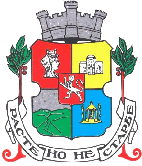 Д О К У М Е Н Т А Ц И ЯЗА УЧАСТИЕ В ПУБЛИЧНО СЪСТЕЗАНИЕ ЗА ВЪЗЛАГАНЕ НА ОБЩЕСТВЕНА ПОРЪЧКА ЗА:„Инженеринг  - Проектиране и изпълнение на Благоустрояване на зелени площи в териториялния обхват на парк „Въртопо“,   УПИ І, ПИ с идентификатори 68134.4082.36, 68134.4082.38 и 68134.4082.39, кв.3, ж.к.„Младост -І“, район „Младост“.София 2016РАЗДЕЛ I: ПЪЛНО ОПИСАНИЕ НА предмета НА ОБЩЕСТВЕНАТА ПОРЪЧКАОбщи условия1. 1. ВъзложителВъзложител на настоящата поръчка е Зам. кмета на Столична община Мария Бояджийска на основание Заповед № СОА16-РД09-1057/02.08.2016г. на кмета на СО. Възложителят взема решение за откриване на процедура за възлагане на обществена поръчка, с което одобрява обявлението за обществена поръчка и документацията за участие в процедурата. Процедурата се открива на основание чл. 73, ал.1 във връзка с чл.18, ал.1, т.12 от ЗОП.Описание на предмета на поръчката:Обектът, предмет на поръчката, се намира в УПИ I, ПИ с идентификатори 68134.4082.36, 68134.4082.38 и 68134.4082.39, кв. 3, ж.к. „Младост-1”, гр. София. По ОУП - София, обектът попада в зона ЗП /Зона на градски паркове и градини/, с параметри макс. плътност на застрояване -  1%, макс. Кинт – 0.06, мин. озел. площ 85%,  a малка част на североизток попада в зона ЖМ2 /Жилищна зона с малкоетажно застрояване с допълнителни специфични изисквания/, с параметри: макс. плътност на застрояване -  25%, макс. Кинт – 0.8, мин. озел. площ 60%. Макс. кота корниз -8,5м.Теренът, отредена за парк, представлява пресечен терен, който на изток има излаз на ул.Димитър Моллов. От южната страна паркът граничи с р. Дървенишка, където са се оформили речни тераси. Предмет на поръчката е:Проектиране във фаза „Технически проект“ въз основа на изготвен идеен проект за „Реновиране и благоустрояване на част от съществуващ парк „Въртопо“,УПИ І, ПИ с идентификатори 68134.4082.36, 68134.4082.38 и 68134.4082.39, кв.3, ж.к.„Младост -І“, район „Младост“, Столична община“.  Проектите да съдържат части: „Геодезия и вертикална планировка“, „Паркоустройство и благоустройство“, „Конструкции“, „Електро“, „Парково осветление“, „План за безопасност и здраве“, „План за управление на строителните отпадъци“, „Пожарна безопасност“  и проекти за основни подобекти (входове, детски и фитнес площадки, пешеходен мост към р-н „Студентски“ и др. по преценка на проектанта)  с  подробни количествено-стойностни сметки по части и обобщена, и график за изпълнение.  Проектите да дават възможност за поетапно изпълнение – по части и териториално и количествено стойностните сметки към тях да се изготвят по части. Изпълнение на СМР по изготвените проекти. Изпълнението ще се извърши съобразно график за изпълнение предложен от Изпълнителя,  след откриване на строителна площадка и при осигурено финансирне (поетапно). Възложителят уведомява Изпълнителя писмено за етапите. 2. Прогнозна стойност за изпълнение на поръчката2.1. Прогнозна стойност на поръчката е до 666 666.00 (шестотин шестдесет и шест хиляди шестотин шестдесет и шест лева) лева без ДДС или 800 000.00 (осемстотин хиляди) лева с ДДС. В съответствие с чл.114 от ЗОП Възложителят обявява процедурата, за която не е осигурено финансиране.3. Обособени позиции3.1. Няма обособени позиции.4. Възможност за представяне на варианти в офертите4.1.Няма възможност за представяне на варианти в офертите.5. Срок за изпълнение на обществената поръчка5.1. Срокът на договора е до края на 2018г. 5.1.1 Срокът за проектиране е до 30 календарни дни, считано от датата на подписване на приемо-предавателния протокол за предаване на изходните данни и копие от документите, необходими за изработването на проектите и осигуряване на финансиране.5.1.2. Срокът за изпълнение на СМР е до 60 календарни дни от датата на подписване на акт за откриване на строителна площадка и осигуряване на финансиране за съответният етап.ІІ. ТЕХНИЧЕСКИ СПЕЦИФИКАЦИИ	6.1. При изпълнение на проектните работи и СМР следва да се спазват изискванията на действащото законодателство.	6.1.1.Проектните работи трябва да са съобразени със съществуващия идеен проект и препоръките описани в протокол №12/02.08.2016 г. на СОЕСУТО (който протокол ще бъде предоставен на Изпълнителя).	6.1.2. СМР трябва да се изпълнят в съответствие с изготвените от Изпълнителя и одобрените от Възложителя и съответните компетентни органи инвестиционни проекти.	6.1.3. Всички строителни материали (продукти), които се влагат в строежа, трябва да са с оценено съответствие съгласно Наредба за съществените изисквания към строежите и оценяване съответствието на строителните продукти, и/или да се посочат номерата на действащите стандарти с технически изисквания към продуктите – БДС; БДС EN, които въвеждат международни или европейски стандарти; БДС EN, които въвеждат хармонизирани европейски стандарти; Българско техническо одобрение и Европейско техническо одобрение. Всички строителни продукти трябва да са придружени с „Декларация за съответствие”. 6.2. На участниците се предоставят за информация идеен проект и примерна количествена сметка към него за формиране на обща стойност на обекта.	6.3. Всеки участник задължително извършва оглед на място, запознава се с обекта с идейния проект и всички условия, които биха повлияли на предложението.6.4. Изпълнителят следва да предаде проекта в оферирания срок на Възложителя, за одобрение и съгласуване. След отстраняване на евентуални пропуски и забележки, Изпълнителят подготвя подробни количествено-стойностни сметки за всички видове работи, които ще се изпълняват по време на строителството.В единичните цени на видовете СМР от количествено-стойностните сметки да се включат всички видове операции, които технологично са необходими за извършване на конкретен вид СМР до окончателното му завършване.РАЗДЕЛ III. ИЗИСКВАНИЯ КЪМ УЧАСТНИЦИТЕ7. Общи изисквания към участниците в процедурата7.1. В процедурата за възлагане на обществена поръчка могат да участват български или чуждестранни физически или юридически лица или техни обединения, както и всяко друго образувание, което има право да изпълнява строителството или услугата, съгласно законодателството на държавата, в която е установено.7.2. В случай, че Участникът участва като обединение, което не е регистрирано като самостоятелно юридическо лице съответствието с критериите за подбор се доказва от обединението участник, а не от всяко от лицата, включени в него, с изключение на съответна регистрация, представяне на сертификат или друго условие, необходимо за изпълнение на поръчката, съгласно изискванията на нормативен или административен акт и съобразно разпределението на участието на лицата при изпълнение на дейностите, предвидено в договора за създаване на обединението.7.3. Възложителят не поставя каквито и да е изисквания относно правната форма под която Обединението ще участва в процедурата за възлагане на поръчката. 7.4. Когато Участникът е  обединение, което не е регистрирано като самостоятелно юридическо лице се представя учредителния акт, споразумение и/или друг приложим документ, от който да е видно правното основание за създаване на обединението, както и следната информация във връзка с конкретната обществена поръчка: 1. правата и задълженията на участниците в обединението; 2. дейностите, които ще изпълнява всеки член на обединението и 3. уговаряне на солидарна отговорност между участниците в обединението. 7.5. Когато участникът е обединение, което не е юридическо лице, следва да бъде определен и посочен партньор, който да представлява обеденението за целите на настоящата обществена поръчка.7.6. В случай че обединението е регистрирано по БУЛСТАТ, преди датата на подаване на офертата за настоящата обществена поръчка се посочва БУЛСТАТ и/или друга идентифицираща информация в съответствие със законодателството на държавата, в която участникът е установен, както и адрес, включително електронен, за кореспонденция при провеждането на процедурата. В случай, че не е регистрирано и при възлагане изпълнението на дейностите, предмет на настоящата обществена поръчка, Участникът следва да извърши регистрацията по БУЛСТАТ, след уведомяването му за извършеното класиране и преди подписване на Рамковото споразумение;7.7. Подизпълнители7.7.1  Участниците посочват в офертата подизпълнителите и дела от поръчката, който ще им възложат, ако възнамеряват да използват такива. 7.7.2.  Подизпълнителите трябва да отговарят на съответните критерии за подбор съобразно вида и дела от поръчката, който ще изпълняват, и за тях да не са налице основания за отстраняване от процедурата. 7.7.3. Възложителят изисква замяна на подизпълнител, който не отговаря на условията по т.7.7. 2. 7.8. Лице, което участва в обединение или е дало съгласие и фигурира като подизпълнител в офертата на друг участник, не може да представя самостоятелна оферта. В процедура за възлагане на обществена поръчка едно физическо или юридическо лице може да участва само в едно обединение.7.9. Свързани лица по смисъла на паргр.2,т.45 от доп.разпоредби на ЗОП не могат да бъдат самостоятелни участници в една и съща процедура.7.10. За участниците в процедурата следва да не са на лице основанията на чл.54, ал.1, т.1,т. 2, т.3, т. 4, т.5, т.6 и т.7 от ЗОП и чл.55, ал.1, т.1 и  т.4  от ЗОП.Забележка: Основанията по чл.54, ал.1, т.1, т.2 и т. 7 от ЗОП се отнасят за: а/. лицата, които представляват участника или кандидата; б/. лицата, които са членове на управителни и надзорни органи на участника или кандидата; в/. други лица със статут, който им позволява да влияят пряко върху дейността на предприятието по начин, еквивалентен на този, валиден за представляващите го лица, членовете на управителните или надзорните органи.Когато изискванията по чл. 54, ал. 1, т. 1, 2 и 7 от ЗОП се отнасят за повече от едно лице, всички лица подписват един и същ ЕЕДОП. Когато е налице необходимост от защита на личните данни или при различие в обстоятелствата, свързани с личното състояние, информацията относно изискванията по чл. 54, ал. 1, т. 1, 2 и 7 от ЗОП се попълва в отделен ЕЕДОП за всяко лице или за някои от лицата. В последната хипотеза- при подаване на повече от един ЕЕДОП, обстоятелствата, свързани с критериите за подбор, се съдържат само в ЕЕДОП, подписан от лице, което може самостоятелно да представлява съответния стопански субект.7.11. Участникът следва да предостави (декларира) в част III., буква „Г“ от Единния европейски документ за обществени поръчки  (ЕЕДОП) липсата на основания по чл. 3, т. 8 от Закона за икономическите и финансовите отношения с дружествата, регистрирани в юрисдикции с преференциален данъчен режим, контролираните от тях лица и техните действителни собственици, КРИТЕРИИ ЗА ПОДБОР8. Изисквания относно годността (правоспособността) за упражняване на професионална дейност:Участникът трябва да е вписан в Централния професионален регистър на строителя за ІV група – трета категория или да е вписан в съответния регистър на държавата в която е установен за посочения обхват на дейности.Участникът предоставя (декларира) в Единния европейски документ за обществени поръчки (ЕЕДОП) информация за изискванията относно годността (правоспособността) за упражняване на професионална дейност.В случаите на чл.67, ал.5 и 6 от ЗОП се представя копие на валидно удостоверение от Камарата на строителите за строежи за ІV група – трета категория и/илидекларация и/или удостоверение за наличието на такава регистрация от компетентните органи съгласно съответния национален закон.9. Икономически и финансови изисквания към участниците9.1. Всеки участник трябва да е реализирал минимален общ оборот, включително минимален оборот в сферата, попадаща в обхвата на поръчката, изчислен на база годишните обороти, за последните три приключили финансови години в зависимост от датата, на която участникът е създаден или е започнал дейността си в размер на  не по-малко от 800 000 (осемстотин хиляди) лева.*Под дейност, в сферата на предмета на поръчката следва да се разбира проектиране и СМР на паркове или градини.9.2. Всеки участник трябва да има валидна застраховка „професионална отговорност“ в проектирането и строителството.Участникът предоставя (декларира) в Единния европейски документ за обществени поръчки (ЕЕДОП) информация за съответствието с критериите за подбор в съгласно чл.67, ал. 1 от ЗОП.В случаите на чл.67, ал.5 и 6 от ЗОП се представя По т. 9.1.  годишния финансов отчет (ГФО) или някоя от съставните му части, когато публикуването им се изисква от законодателството на държавата, в която участникът е установен.По т.9.2.  копие на валидна застраховка „Професионална отговорност”  в проектирането и строителството.10. Технически възможности и квалификации10.1. Участникът трябва да има опит за изпълнение на поръчката:10.1.1. За изпълнение на проектирането: През последните 3 години считано от датата на подаване на офертата участникът да е изпълнил успешно дейности с предмет и обем идентичен или сходен с този на  поръчката -  най –малко една услуга за  проектиране на паркове или градини с площ над 5 декара10.1.2. За изпълнение на строителството: През последните 5 години считано от датата на подаване на офертата участникът да е изпълнил успешно дейности с предмет и обем идентичен или сходен с този на  поръчката – най-малко едно СМР за изграждане или реконструкция на паркове или градини с площ над 5 декараУчастникът предоставя (декларира) в Единния европейски документ за обществени поръчки (ЕЕДОП) информация за дейностите с предмет и обем идентичен или сходен с този на поръчката.В случаите на чл.67, ал.5 и 6 от ЗОП се представя:По т.10.1.1. Списък на услугите, които са идентични или сходни с предмета на обществената поръчка, с посочване на стойностите, датите и получателите, заедно с доказателство за извършената услуга.По т.10.1.2. Списък на строителството, идентично или сходно с предмета на поръчката, придружен с удостоверения за добро изпълнение, които съдържат стойността, датата, на която е приключило изпълнението, мястото, вида и обема, както и дали е изпълнено в съответствие с нормативните изисквания.10.2. Участникът трябва да разполага със следните технически лица, включени или не в структурата му:10.2.1. За изпълнение на проектирането:Участникът трябва да разполага с екип от проектанти с пълна проектантска правоспособност (а за участниците – чуждестранни лица, еквивалентен документ съгласно законодателството на държавата, в която са установени, при условията на чл.230, ал.5 от ЗУТ) както следва:Част „Геодезия“ - 1 проектант;Част „Паркоустройство и благоустройство“ - 1 проектант;Част „Конструктивна и ПБЗ“ - 1 проектант;Част „Пътни работи“ - 1 проектант;Част „Електрическа“ - 1 проектант;Чуждестранните участници могат да бъдат със специалности еквивалентни на горепосочените.10.2.2.За изпълнение на строителството: Технически ръководител: технически правоспособно лице съгл. чл.163а, ал.4 от ЗУТ или за чуждестранни лица – еквивалентно, съгласно законодателството на държавата, в която са установени. Пет години професионален опит като технически ръководител; Ландшафтен архитект;  Инженер – геодезист: магистър по „Геодезия” или еквивалент;Инженер „Пътно строителство”: инженер със степен магистър със специалност „Транспортно строителство”, профил „Пътно строителство”;Строителен инженер–конструктор;  Електроинженер със степен магистър.Чуждестранните участници могат да бъдат със специалности еквивалентни на горепосочените.Участникът предоставя (декларира) в Единния европейски документ за обществени поръчки (ЕЕДОП) следната информация: име и презиме на лицата, данни за документа за придобито образование – учебно заведение, № и дата на дипломата, образователна степен, професионално направление и специалност.В случаите на чл.67, ал.5 и 6 от ЗОП се представя:По т.10.2.1. Списък на техническите лица за изпълнение на проектирането включени или не в структурата на участника, придружен с: -копия на документи за придобито образование; -копия на валидни удостоверения за пълна проектантска правоспособност.- декларация от всяко лице за съгласие да бъде включено в екипа, в случай, че лицето не е служител на участникаПо т.10.2.2. Списък на техническите лица за изпълнение на строителството включени или не в структурата на участника, придружен с: -копия на документи за придобито образование; - декларация от всяко лице за съгласие да бъде включено в екипа, в случай, че лицето не е служител на участника- за Техническият ръководител – копие на документи от които се установява стажът11. Използване на капацитета на трети лица.11.1. Участниците могат да се позоват на капацитета на трети лица, независимо от правната връзка между тях, по отношение на критериите, свързани с икономическото и финансовото състояние, техническите способности и професионалната компетентност. 11.2. По отношение на критериите, свързани с професионална компетентност, участниците могат да се позоват на капацитета на трети лица само ако лицата, с чиито образование, квалификация или опит се доказва изпълнение на изискванията на възложителя, ще участват в изпълнението на частта от поръчката, за която е необходим този капацитет. 11.3 Когато участникът се позовава на капацитета на трети лица, той трябва да може да докаже, че ще разполага с техните ресурси, като представи документи за поетите от третите лица задължения. 11.4. Третите лица трябва да отговарят на съответните критерии за подбор, за доказването на които участникът се позовава на техния капацитет и за тях да не са налице основанията за отстраняване от процедурата. 11.5 Възложителят изисква участника да замени посоченото от него трето лице, ако то не отговаря на някое от условията по т.11.4. 11.6. Възложителят изисква солидарна отговорност за изпълнението на поръчката от участника и третото лице, чийто капацитет се използва за доказване на съответствие с критериите, свързани с икономическото и финансовото състояние. 11.7. Когато участник в процедурата е обединение от физически и/или юридически лица, той може да докаже изпълнението на критериите за подбор с капацитета на трети лица при спазване на условията по т.11.2 – 11.4.12. При участие на обединения, които не са юридически лица, съответствието с критериите за подбор се доказва от обединението участник, а не от всяко от лицата, включени в него, с изключение на съответна регистрация, представяне на сертификат или друго условие, необходимо за изпълнение на поръчката, съгласно изискванията на нормативен или административен акт и съобразно разпределението на участието на лицата при изпълнение на дейностите, предвидено в договора за създаване на обединение. ОФЕРТА13. Съдържание на офертите и изисквания:13.1. Офертата включва: 13.1. 1. опис на съдържанието; 13.1.2. техническо предложение, съдържащо: а) документ за упълномощаване, когато лицето, което подава офертата, не е законният представител на участника; б) предложение за изпълнение на поръчката, в съответствие с техническите спецификации и изискванията на възложителя изготвено по Образец №1 в) описание и /или фотографски снимки на материалите, които предлагат да се ползват при изпълнение на обекта, като допълнително при поисване от страна на Възложителя по време на процедурата ммогат да бъдат поискани и образци.г) декларация, че при изготвяне на офертата са спазени задълженията, свързани с данъци и осигуровки, опазване на околната среда, закрила на заетостта и условията на труд - Образец №2;.13.1.3. Участникът декларира липсата на основанията за отстраняване и съответствие с критериите за подбор чрез представяне на единен европейски документ за обществени поръчки (ЕЕДОП). Когато Участникът е посочил, че ще използва капацитета на трети лица за доказване на съответствието с критериите за подбор или че ще използва подизпълнители, за всяко от тези лица се представя отделен ЕЕДОП.  Когато участикът е обединение, което не е юридическо лице се представя ЕЕДОП за всеки от участниците в обединението. 13.1.4. документи за доказване на предприетите мерки за надеждност, когато е приложимо;13.1.5. Когато участникът е обединение, което не е юридическо лице, се представя копие от документ (учредителния акт, споразумение и/или друг приложим документ), от който да е видно правното основание за създаване на обединението, както и следната информация във връзка с конкретната обществена поръчка: 1. правата и задълженията на участниците в обединението; 2. разпределението на отговорността между членовете на обединението; 3. дейностите, които ще изпълнява всеки член на обединението. В документа за създаване на обединение се определя партньор, който да представлява обединението за целите на обществената поръчка; 13.1.6. Ценово предложение - Образец № 3 .При несъответствие между цифрова и изписана с думи цена ще се взема предвид изписаната с думи.13.1.7. Образец № 4 – декларация за всички задължени лица по смисъла на чл.54, ал.2 от ЗОП. 14. Подаване на оферта 14.1. Документите, свързани с участието в процедурата се представят от участника или от упълномощен от него представител лично или чрез пощенска или друга куриерска услуга с препоръчана пратка с обратна разписка, на адрес ул. „Московска“ №33, фронт офис.14.2. Документите свързани с участието в процедурата се представят от участника в запечатана непрозрачна опаковка, върху която се посочва: наименованието на участника, включително участниците в обединението, когато е приложимо;  адрес за кореспонденция, телефон и по възможност факс и електронен адрес; наименованието на поръчката и обособената позиция за която се подават документите. 14.3. Опаковката включва документите по т. 13, опис на представените документи, както и отделен запечатан непрозрачен плик с надпис "Предлагани ценови параметри", който съдържа ценовото предложение по т. 13.1.6.14.4. Не се приемат оферти, които са представени след изтичане на крайния срок за получаване или в незапечатана или скъсана опаковка.14.5. Когато към момента на изтичане на крайния срок за получаване на оферти пред мястото, определено за тяхното подаване, все още има чакащи лица, те се включват в списък, който се подписва от представител на възложителя и от присъстващите лица. Офертите на лицата от списъка се завеждат в регистъра, като не се допуска приемане на оферти от лица, които не са включени в списъка. Получените оферти се предават на председателя на комисията за което се съставя протокол с данните. Протоколът се подписва от предаващото лице и от председателя на комисиятаКРИТЕРИИ И МЕТОДИКА ЗА ОЦЕНКА 15. Обществената поръчка се възлага въз основа на икономически най-изгодната оферта въз основа на критерия „най-ниска цена“ и съдържа следните показатели:I. Оценка по финансов показател „предлагана цена за проектиране”  К1		- до 10 т. Участникът, предложил най-ниската цена получава 10 точки, а оценките на останалите участници се определят по формулата:			K1 = 	II. Оценка по финансов показател „предлагана цена за строителство”  К2 -  до 90 т.	    K2 = Участникът, предложил най-ниската цена получава 90 точки, а оценките на останалите участници се определят по формулата:Комплексната оценка (КО) на участниците се определя както следва:КО =  К1 + К216. Гаранция за изпълнение на договора – условия, размер и начин на плащане:16.1. Гаранцията за изпълнение на договора е в размер на 3% стойността на договора за обществена поръчка без включен ДДС.  16.2. Гаранциите се предоставят в една от следните форми: 16.2.1. парична сума;16.2.2. банкова гаранция;16.2.3. застраховка, която обезпечава изпълнението чрез покритие на отговорността на изпълнителя. 16.3. Гаранцията по т. 16.2.1 или 16.2.2 може да се предостави от името на изпълнителя за сметка на трето лице - гарант. 16.4. Участникът, определен за изпълнител, избира сам формата на гаранцията за изпълнение или за авансово предоставените средства. 16.5. Когато избраният изпълнител е обединение, което не е юридическо лице, всеки от съдружниците в него може да е наредител по банковата гаранция, съответно вносител на сумата по гаранцията или титуляр на застраховката.16.6.Условията за задържане и освобождаване на гаранцията за изпълнение са указани в Договора за изпълнение на обществената поръчка между Възложителя и Изпълнителя.16.7. При представяне на гаранцията във вид на платежно нареждане - паричната сума се внася по банков път, на името на Столична община, дирекция "Финанси", по следната сметка на Столична Община:Сметка в лв (BGN)IBAN: BG 72 SOMB 9130 33 33008301BIC Code: SOMBBGSFНаименование на банката: Общинска банка, клон Врабча, ул. ''Врабча'' №  6.16.8. Когато участникът избере гаранцията за изпълнение да бъде банкова гаранция, тогава това трябва да бъде безусловна, неотменима и изискуема при първо писмено поискване,  в което Възложителят заяви, че изпълнителят не е изпълнил задължение по договора за възлагане на обществената поръчка. 16.9. Възложителят ще освободи гаранцията за изпълнение, без да дължи лихви за периода, през който средствата законно са престояли при него.17.  Възложителят сключва писмен договор с избрания за изпълнител участник по реда и при условията на чл.112 от Закона на обществени поръчки. При подписване на договора участникът, избран за изпълнител е длъжен да представи документи в съответствие с чл. 112 ал. 1 от ЗОП.IV. Приложения, образци на документи:Стандартен образец за единния европейски документ за обществени поръчки (ЕЕДОП)Част І: Информация за процедурата за възлагане на обществена поръчка и за възлагащия орган или възложителя При процедурите за възлагане на обществени поръчки, за които в Официален вестник на Европейския съюз се публикува покана за участие в състезателна процедура, информацията, изисквана съгласно част I, ще бъде извлечена автоматично, при условие че ЕЕДОП е създаден и попълнен чрез електронната система за ЕЕДОП. Позоваване на съответното обявление, публикувано в Официален вестник на Европейския съюз:
OВEС S брой[], дата [], стр.[], 
Номер на обявлението в ОВ S: [ ][ ][ ][ ]/S [ ][ ][ ]–[ ][ ][ ][ ][ ][ ][ ]Когато поканата за участие в състезателна процедура не се публикува в Официален вестник на Европейския съюз, възлагащият орган или възложителят трябва да включи информация, която позволява процедурата за възлагане на обществена поръчка да бъде недвусмислено идентифицирана.В случай, че не се изисква публикуването на обявление в Официален вестник на Европейския съюз, моля, посочете друга информация, която позволява процедурата за възлагане на обществена поръчка да бъде недвусмислено идентифицирана (напр. препратка към публикация на национално равнище):  [……]Информация за процедурата за възлагане на обществена поръчкаИнформацията, изисквана съгласно част I, ще бъде извлечена автоматично, при условие че ЕЕДОП е създаден и попълнен чрез посочената по-горе електронна система за ЕЕДОП. В противен случай тази информация трябва да бъде попълнена от икономическия оператор.Останалата информация във всички раздели на ЕЕДОП следва да бъде попълнена от икономическия операторЧаст II: Информация за икономическия операторА: Информация за икономическия операторБ: Информация за представителите на икономическия операторАко е приложимо, моля, посочете името/ната и адреса/ите на лицето/ата, упълномощено/и да представляват икономическия оператор за целите на настоящата процедура за възлагане на обществена поръчка:В: Информация относно използването на капацитета на други субектиАко „да“, моля, представете отделно за всеки от съответните субекти надлежно попълнен и подписан от тях ЕЕДОП, в който се посочва информацията, изисквана съгласно раздели А и Б от настоящата част и от част III. 
Обръщаме Ви внимание, че следва да бъдат включени и техническите лица или органи, които не са свързани пряко с предприятието на икономическия оператор, и особено тези, които отговарят за контрола на качеството, а при обществените поръчки за строителство — тези, които предприемачът може да използва за извършване на строителството. 
Посочете информацията съгласно части IV и V за всеки от съответните субекти, доколкото тя има отношение към специфичния капацитет, който икономическият оператор ще използва.Г: Информация за подизпълнители, чийто капацитет икономическият оператор няма да използва(разделът се попълва само ако тази информация се изисква изрично от възлагащия орган или възложителя)Ако възлагащият орган или възложителят изрично изисква тази информация в допълнение към информацията съгласно настоящия раздел, моля да предоставите информацията, изисквана съгласно раздели А и Б от настоящата част и част ІІІ за всяка (категория) съответни подизпълнители.Част III: Основания за изключванеА: Основания, свързани с наказателни присъдиЧлен 57, параграф 1 от Директива 2014/24/ЕС съдържа следните основания за изключване:Участие в престъпна организация:Корупция:Измама:Терористични престъпления или престъпления, които са свързани с терористични дейности:Изпиране на пари или финансиране на тероризъмДетски труд и други форми на трафик на хораБ: Основания, свързани с плащането на данъци или социалноосигурителни вноски В: Основания, свързани с несъстоятелност, конфликти на интереси или професионално нарушениеМоля, имайте предвид, че за целите на настоящата процедура за възлагане на обществена поръчка някои от следните основания за изключване може да са формулирани по-точно в националното право, в обявлението или в документацията за поръчката. Така например в националното право може да е предвидено понятието „сериозно професионално нарушение“ да обхваща няколко различни форми на поведение. Г: Други основания за изключване, които може да бъдат предвидени в националното законодателство на възлагащия орган или възложителя на държава членкаЧаст IV: Критерии за подборОтносно критериите за подбор (раздел илираздели А—Г от настоящата част) икономическият оператор заявява, че: Общо указание за всички критерии за подборИкономическият оператор следва да попълни тази информация само ако възлагащият орган или възложителят е посочил в съответното обявление или в документацията за поръчката, посочена в обявлението, че икономическият оператор може да се ограничи до попълването й в раздел  от част ІV, без да трябва да я попълва в друг раздел на част ІV:А: ГодностИкономическият оператор следва да предостави информация само когато критериите за подбор са били изисквани от възлагащия орган или възложителя в обявлението или в документацията за поръчката, посочена в обявлението.Б: икономическо и финансово състояниеИкономическият оператор следва да предостави информация само когато критериите за подбор са били изисквани от възлагащия орган или възложителя в обявлението, или в документацията за поръчката, посочена в обявлението.В: Технически и професионални способностиИкономическият оператор следва да предостави информация само когато критериите за подбор са били изисквани от възлагащия орган или възложителя в обявлението, или в документацията за поръчката, посочена в обявлението.Г: Стандарти за осигуряване на качеството и стандарти за екологично управлениеИкономическият оператор следва да предостави информация само когато стандартите за осигуряване на качеството и/или стандартите за екологично управление са били изискани от възлагащия орган или възложителя в обявлението или в документацията за обществената поръчка, посочена в обявлението.Част V: Намаляване на броя на квалифицираните кандидатиИкономическият оператор следва да предостави информация само когато възлагащият орган или възложителят е посочил обективните и недискриминационни критерии или правила, които трябва да бъдат приложени с цел ограничаване броя на кандидатите, които ще бъдат поканени за представяне на оферти или за провеждане на диалог. Тази информация, която може да бъде съпроводена от изисквания относно видовете сертификати или форми на документални доказателства, ако има такива, които трябва да бъдат представени, се съдържа в съответното обявление или в документацията за обществената поръчка, посочена в обявлението.
Само при ограничени процедури, състезателни процедури с договаряне, процедури за състезателен диалог и партньорства за иновации:Икономическият оператор декларира, че:Част VI: Заключителни положенияДолуподписаният декларира, че информацията, посочена в части II – V по-горе, е вярна и точна, и че е представена с ясното разбиране на последствията при представяне на неверни данни.Долуподписаният официално декларира, че е в състояние при поискване и без забава да представи указаните сертификати и други форми на документални доказателства, освен в случаите, когато:а) възлагащият орган или възложителят може да получи придружаващите документи чрез пряк достъп до съответната национална база данни във всяка държава членка, която е достъпна безплатно; илиб) считано от 18 октомври 2018 г. най-късно, възлагащият орган или възложителят вече притежава съответната документация.Долуподписаният дава официално съгласие [посочете възлагащия орган или възложителя съгласно част I, раздел A] да получи достъп до документите, подкрепящи информацията, която е предоставена в [посочете съответната част, раздел/ точка/и] от настоящия Единен европейски документ за обществени поръчки за целите на [посочете процедурата за възлагане на обществена поръчка: (кратко описание, препратка към публикацията в Официален вестник на Европейския съюз, референтен номер)]. Дата, място и, когато се изисква или е необходимо, подпис(и):  [……]OБРАЗЕЦ№ 1...................................................................................................................................................( наименование на участника )ПРЕДЛОЖЕНИЕ ЗА ИЗПЪЛНЕНИЕ НА ПОРЪЧКАТАДолуподписаният/ата .................................................................................................(трите имена)в качеството си на ........................... в/на .................................................., ЕИК (БУЛСТАТ)........................, със седалище и адрес на управление .............................................................................., участник в обществена поръчка с предмет: „Инженеринг  - Проектиране и изпълнение на Благоустрояване на зелени площи в териториялния обхват на парк „Въртопо“,   УПИ І, ПИ с идентификатори 68134.4082.36, 68134.4082.38 и 68134.4082.39, кв.3, ж.к.„Младост -І“, район „Младост“.УВАЖАЕМИ ДАМИ И ГОСПОДА,С настоящото представяме нашето техническо предложение за изпълнение на обекта на обществената поръчка по обявената от Вас процедура с горепосочения предмет, съобразено с Техническите спецификации.Изпълнението на строително-монтажните работи ще бъде съобразено с: Изискванията на Закона за устройство на територията (ЗУТ), касаещи определената категория строителство;Наредба №2 от 31.07.2003 г. за въвеждане в експлоатация на строежите в РБългария и минимални гаранционни срокове за изпълнени СМР, съоръжения и строителни обектиСтроително-монтажните работи ще бъдат изпълнени в съответствие с изискванията към строежите на чл. 169, ал.1,  ал.2 и ал.3 от ЗУТ и Наредба № 2 от 22.03.2004 г. за минималните изисквания за здравословни и безопасни условия на труд при извършване на строителни и монтажни работи. Поемаме задължението да изготвим екзекутивна документация (чл. 163, ал. 2, т. 3 от ЗУТ), когато се изисква от възложителя. Строително-монтажните работи ще бъдат застраховани в съответствие с Наредбата за условията и реда за задължително застраховане в проектирането и строителството (приета с ПМС No 38 от 2004 г.; обн. ДВ,бр.17 от 2 март 2004 г.).Цялата действаща нормативна уредба, свързана с изпълнението на обществената поръчка.1. След като се запознахме с документацията за участие с настоящата техническа оферта, правим следното обвързващо предложение за Срок за изпълнение на  обществената поръчка „Инженеринг  - Проектиране и изпълнение на Благоустрояване на зелени площи в териториялния обхват на парк „Въртопо“,   УПИ І, ПИ с идентификатори 68134.4082.36, 68134.4082.38 и 68134.4082.39, кв.3, ж.к.„Младост -І“, район „Младост“.	1.1. Срок за проектиране: …………………………/словом/ календарни дни.В срока за проектиране не се включва срока за съгласуване.	1.2. Срок за изпълнение на СМР: …………………………/словом/ календарни дни, за съответния етап.2. Предлагаме гаранционен срок за изпълнените строително-монтажни дейности …………………………………………годиниЗабележка: Предложението на участниците за гаранционен срок за извършените строително-монтажни работи да съответстват на посочените в ЗУТ.При несъответствие на посочените в тази оферта числа в изписването им с думи и с цифри, обвързващо за нас е предложението, посочено с думи.Приложение:Сертификати, издадени от акредитирани лица за управление на качеството, удостоверяващи съответствието на материалите със съответните спецификации или стандарти.Дата:							Подпис и печат:  ……………………....(име, длъжност)ОБРАЗЕЦ №2Д Е К Л А Р А Ц И Я Долуподписаният /-ната/ 						  , в качеството ми на	_________________________ (посочете длъжността) на  									(посочете фирмата на участника) - участник в процедура за възлагане на обществена поръчка с предмет: „Инженеринг  - Проектиране и изпълнение на Благоустрояване на зелени площи в териториялния обхват на парк „Въртопо“,   УПИ І, ПИ с идентификатори 68134.4082.36, 68134.4082.38 и 68134.4082.39, кв.3, ж.к.„Младост -І“, район „Младост“.Д Е К Л А Р И Р А М, че:При изготвяне на офертата са спазени задълженията, свързани с данъци и осигуровки, опазване на околната среда, закрила на заетостта и условията на труд.Известна ми е отговорността по чл. 313 от Наказателния кодекс.[дата на подписване]					Декларатор: [подпис]:  Забележка: Участниците могат да получат необходимата информация, свързана със закрила на заетостта, включително минимална цена на труда и условията  на труд от следните институции: -	Относно задълженията, свързани с данъци и осигуровки:Национална агенция по приходите:Информационен телефон на НАП - 0700 18 700; интернет адрес: www.nap.bg-	Относно задълженията, опазване на околната среда:Министерство на околната среда и водитеИнформационен център на МОСВ:работи за посетители всеки работен ден от 14 до 17 ч.1000 София, ул. "У. Гладстон" № 67Телефон: 02/ 940 6331Интернет адрес: http://www3.moew.government.bg/-	Относно задълженията, закрила на заетостта и условията на труд:Министерство на труда и социалната политика:Интернет адрес: http://www.mlsp.government.bgСофия 1051, ул. Триадица №2 Телефон: 02/ 8119 443OБРАЗЕЦ № 3...................................................................................................................................................( наименование на участника )ЦЕНОВО ПРЕДЛОЖЕНИЕДолуподписаният/ата .................................................................................................(трите имена)в качеството си на ........................... в/на .................................................., ЕИК (БУЛСТАТ)........................, със седалище и адрес на управление .............................................................................., участник в обществена поръчка с предмет: „Инженеринг  - Проектиране и изпълнение на Благоустрояване на зелени площи в териториялния обхват на парк „Въртопо“,   УПИ І, ПИ с идентификатори 68134.4082.36, 68134.4082.38 и 68134.4082.39, кв.3, ж.к.„Младост -І“, район „Младост“.УВАЖАЕМИ ДАМИ И ГОСПОДА,1. С настоящото Ви представяме нашата ценова оферта за участие в обявената от Вас процедура за възлагане на обществена поръчка с предмет: „Инженеринг  - Проектиране и изпълнение на Благоустрояване на зелени площи в териториялния обхват на парк „Въртопо“,   УПИ І, ПИ с идентификатори 68134.4082.36, 68134.4082.38 и 68134.4082.39, кв.3, ж.к.„Младост -І“, район „Младост“.І. Обща стойност на поръчката:    без  ДДС.............................…лв. ...............................................................................................                      /словом/ лв            с ДДС..............................……лв.,       ................................................................................../словом/ лв.в това число:I. Цена за проектиранеII. Цена за строителство2. Елементи на ценообразуване:- часова ставка						…........ лв./час- допълнителни разходи върху труда			.................... %- допълнителни разходи върху механизацията		.................... %- доставно-складови разходи 				.................... %- печалба							.................... %3. Авансово плащане за СМР………………………/………….словом/         %.Забележка: Предложението на участника за авансово плащане не може да бъде по-високо от 20 % от предложената цена за СМР.4. Цената за изпълнение на договора е окончателна и не подлежи на увеличение, като посочената цена включва всички разходи по изпълнение на пълния обект на поръчката. В случай, че не са включени цени за съпътстващи операции, необходими за извършване на дадения вид СМР, няма да се допуска разплащането като допълнителен вид СМР и същите ще се извършват за сметка на Изпълнителя. Изпълнителят задължително да включи в предложените цени всички разходи за временно строителство, утежнени условия, транспорт на строителни отпадъци, в т.ч. почистване на строителния обект и строителната площадка, товарене и разтоварване на отпадъците, строителна механизация, подемници, стопански инвентар, временни огради и др., като и разходи за такси при изпълнение. Тези разходи няма да се заплащат отделно от Възложителя. 5. Плащането на Цената за изпълнение на договора се извършва при условията на договора за възлагане на обществена поръчка..Дата:							Подпис и печат:  ……………………....(име, длъжност)ОБРАЗЕЦ № 4Д Е К Л А Р А Ц И ЯДолуподписаният/ата........................................................................................................(трите имена)ЕГН.........................................,  адрес:.............................................................,в качеството си на ........................................................ на .....................................................ЕИК ............................., със седалище и адрес на управление ...................................................................................Д Е К Л А Р И Р А М, че:във връзка с участието в процедура за възлагане на обществена поръчка с предмет: „Инженеринг  - Проектиране и изпълнение на Благоустрояване на зелени площи в териториялния обхват на парк „Въртопо“,   УПИ І, ПИ с идентификатори 68134.4082.36, 68134.4082.38 и 68134.4082.39, кв.3, ж.к.„Младост -І“, район „Младост“.Дата:.....................	Декларатор: ..............................						(подпис)БРАЗЕЦ № 5 ПРОЕКТ НА ДОГОВОРДнес, ______ 2016 г., в гр. София, между:СТОЛИЧНА ОБЩИНА, с адрес: гр.София, ул.“Московска” №33 и с БУЛСТАТ 000696327, представлявана от Заместник-кмета на Столична община Мария Димитрова Бояджийска, възложител съгласно Заповед СОА16-РД09-1057/02.08.2016г. на Кмета на Столична община, наричан за краткост в този Договор, «ВЪЗЛОЖИТЕЛ», от една страна, и от друга страна:………………………………,ЕИК ……………….., представлявано от ……………………..............................................….., със седалище и адрес на управление …............................................…………,  с банкова сметка: .............., телефон: .............., факс: ............., електронен адрес: ...................., наричан за краткост ИЗПЪЛНИТЕЛ,в изпълнение на заповед за класиране № СО-РД- ………../ ……………2016 г.,  за процедура открита с Решение № .....................,Уникален номер в регистъра на АОП .....................на основание чл. 112, и при условията на чл. 18. ал.1 т. 12 от Закона за обществените поръчки се сключи настоящият договор за следнотоІ. ПРЕДМЕТ НА ДОГОВОРАЧл.1. ВЪЗЛОЖИТЕЛЯТ възлага, а ИЗПЪЛНИТЕЛЯТсе задължава да извърши „Инженеринг  - Проектиране и изпълнение на Благоустрояване на зелени площи в териториялния обхват на парк „Въртопо“,   УПИ І, ПИ с идентификатори 68134.4082.36, 68134.4082.38 и 68134.4082.39, кв.3, ж.к.„Младост -І“, район „Младост“.II. ЦЕНИ И НАЧИНИ НА ПЛАЩАНЕЧл.2. Общата стойност на договора е .............................. /словом/ лв. без ДДС или  ................................. /словом /лв.с ДДС, в това число:2.1. Цена за проектиране .............................. /словом/ лв. без ДДС или  ................................. /словом /лв.с ДДС,	2.2. Цена за СМР .............................. /словом/ лв. без ДДС или  ................................. /словом /лв.с ДДС, съгласно ценовото предложение, неразделна част от договора и не подлежи на промяна за срока на изпълнение.Реализацията на обекта ще се извършва след осигуряване на финансиране.Чл.3.  Разплащането на договорената дейност по чл. 1 се извършва както следва:А. Проектиране:Чл.3.1. ВЪЗЛОЖИТЕЛЯТ превежда на ИЗПЪЛНИТЕЛЯ аванс 10% от стойността на договорените видове работи по чл.2.1. в размер на ...................... /словом/ с ДДС, в срок до 30 (тридесет) дни от осигуряване на финансиране, за което ВЪЗЛОЖИТЕЛЯТ уведомява писмено ИЗПЪЛНИТЕЛЯ.Чл.3.2. ВЪЗЛОЖИТЕЛЯТ заплаща на ИЗПЪЛНИТЕЛЯ 70 % от цената на проектните работи по чл.2.1. или ........................ /словом/ с ДДС, в срок до 30 (тридесет) дни след приемане на разработките с приемо-предавателен протокол съгласно чл.8.5.Чл.3.3.ВЪЗЛОЖИТЕЛЯТ заплаща на ИЗПЪЛНИТЕЛЯ 20 % от цената на проектните работи по чл.2.1. или ........................ /словом/ с ДДС, в срок до 30 (тридесет) дни след съгласуване с компетентните органи на изготвения работен проект за обекта по чл.1.Б. Извършване на строително-монтажни работи ще се извършва по етапи съгласно изготвените от Изпълнителя работен инвестиционен проект за обекта и количествено стойностни сметки, и осигуряване на финансиране:Чл.3.4. ВЪЗЛОЖИТЕЛЯТ превежда на ИЗПЪЛНИТЕЛЯ аванс ........% -............../словом/ от стойността на съответният етап, която ще бъде възложена, в срок до 30 (тридесет) дни от подписване на акт за откриване на строителна площадка и представяне на гаранция за авансово плащане в размер на 100 % от стойността на искания аванс /ако аванса надвишава сумата от 100 000 лв. без ДДС/. Гаранцията върху авансовото плащане се освобождава след отчитане разходването на целия размер на аванса.Чл.3.5. Разплащането на СМР се извършва по единични фирмени цени, съгласно предложението, въз основа на протокол за установяване на извършени СМР, съставен от ИЗПЪЛНИТЕЛЯ и проверен и съгласуван с ИНВЕСТИТОРСКИ КОНТРОЛ и КОНСУЛТАНТА, упражняващ СТРОИТЕЛЕН НАДЗОР, сметка 22  и фактура, в 30 /тридесет/ дневен срок.Чл.3.6. Допускат се междинни плащания, при условията на чл.3.5., като  пропорционално се приспада преведения аванс.Чл.3.7. Окончателното разплащане се извършва при условията на чл.3.5. в 30 (тридесет) дневен срок след подписване на констативен акт за установяване годността за приемане на строежа,като се приспада  преведения аванс.Чл.3.8. Възложителят заплаща договорените по банков път по следната сметка на изпълнителя:Банка:IBAN:Чл.4. Посочените в документацията  количества и видовете СМР могат да претърпят промяна по време на строителството. За действително извършени и подлежащи на разплащане се считат само тези видове работи, които са отразени в акт за извършени СМР. Надвишените количества се разплащат съгласно чл.5 от 10-те процента на непредвидените СМР, отразени в предложението и включени в цената на договора.Чл.5. Непредвидените, допълнително възникнали видове СМР се определят с констативен протокол между ВЪЗЛОЖИТЕЛ, ИНВЕСТИТОРСКИ КОНТРОЛ и ИЗПЪЛНИТЕЛ  и ще се разплащат от 10-те процента на непредвидените СМР, включени в цената на договора по утвърдени от ВЪЗЛОЖИТЕЛЯ и ИНВЕСТИТОРСКИЯ КОНТРОЛцени, съставени при предложените в Офертата на ИЗПЪЛНИТЕЛЯелементи на ценообразуване, както следва :  - часова ставка 					................лв./час- допълнителни разходи	 върху труда				........................ %- допълнителни разходи	 върху механизацията		........................ %- доставно-складови разходи				........................ %- печалба								........................ % като разходните норми за труд и механизация се залагат в единичните фирмени цени.цените на материалите ще се доказват с фактури и не трябва да надвишават  цените на производители или официални дистрибутори.Чл.6. Единичните фирмени цени от предложението не могат да се променят за срока на договора.СРОК НА ДОГОВОРАЧл.7. Договорът влиза в сила от регистрационният индекс на договора в деловодната система на Столична община. Срокът на договора е до края на 2018г.Чл.7.1. Срокът за проектиране	е ................ /словом/ календарни дни,считано от датата на подписване на приемо-предавателния протокол за предаване на изходните данни и копие от документите, необходими за изработването на проектите и осигуряване на финансиране, за което Възложителят писмено уведомява Изпълнителя..В посочения срок за проектиране не се включва срокът за съгласуване на разработения инвестиционен проект.	Чл.7.2.Срокът за изпълнение на СМР за съответния етап е …………………………/словом/ календарни дни от датата на подписване на акт за откриване на строителна площадка и осигуряване на финансиране, за което Възложителят писмено уведомява Изпълнителя. IV. ПРАВА, ЗАДЪЛЖЕНИЯ И ОТГОВОРНОСТИ НА СТРАНИТЕ	Чл.8. ВЪЗЛОЖИТЕЛЯТ се задължава:1. Да осигури необходимите средства по чл.2 за финансиране на обекта. 2. Да предостави на ИЗПЪЛНИТЕЛЯ изходните данни, необходими за изпълнение на поръчката, както и изискваната от него информация и документация, касаеща своевременното изпълнение на договора.3. ВЪЗЛОЖИТЕЛЯТ може да извършва промени в изходните данни, като предварително уведоми писмено ИЗПЪЛНИТЕЛЯ. Изпълнените до момента работи се установяват с двустранен протокол, като се заплащат пропорционално на степента на готовност.4. Да съдейства на ИЗПЪЛНИТЕЛЯ при съгласуването на работния инвестиционен проект с компетентните органи.5.Да приеме с приемо-предавателен протокол работния инвестиционен проект на обекта по чл.1 от този договор в 15-дневен срок от приемането му на Експертен технически съвет на Възложителя при условие, че същият отговоря на техническото задание, на действащото законодателство и на офертата на Изпълнителя и ВЪЗЛОЖИТЕЛЯТ няма забележки към него.6. Да приеме с приемо-предавателен протокол съгласувания от компетентните органи работен инвестиционен проект на обекта по чл.1 от този договор в 5-дневен срок от предаването му от Изпълнителя  . 7.	Да осигури КОНСУЛТАНТ, УПРАЖНЯВАЩ СТРОИТЕЛЕН НАДЗОР и функциите на ИНВЕСТИТОРСКИ КОНТРОЛ при откриване на строителната площадка и при извършване на СМР.8. Да извършва разплащане в срок до 30 (тридесет) календарни дни от представяне на оформените разплащателни документи - акт образец 19 за извършени СМР, сметка 22 и фактура.9. Да участва със свой представител при приемане на обекта.10. Да уведомява ИЗПЪЛНИТЕЛЯ писмено в 5 (пет) дневен срок след установяване на появили се в гаранционния срок дефекти.	Чл.9. (1). ВЪЗЛОЖИТЕЛЯТ, КОНСУЛТАНТЪТ, УПРАЖНЯВАЩ СТРОИТЕЛЕН НАДЗОР и ИНВЕСТИТОРСКИЯТ КОНТРОЛ имат право да проверяват изпълнението на този договор по всяко време, относно качеството на видовете работи, вложените материали и спазване правилата за безопасна работа по начин, незатрудняващ работата на ИЗПЪЛНИТЕЛЯ.        (2). При установяване в хода на изпълнението на некачествено изпълнени строително-монтажни работи, вкл. влагане на лошокачествени или нестандартни материали и др., се спира изпълнението им и не се заплаща възнаграждение за тях. За констатираните такива, ВЪЗЛОЖИТЕЛЯТ уведомява писмено ИЗПЪЛНИТЕЛЯ. В срок до 5 работни дни след уведомяването, ИЗПЪЛНИТЕЛЯТ извършва проверка (вкл. на място). След извършената проверка ИЗПЪЛНИТЕЛЯТ и ВЪЗЛОЖИТЕЛЯТ, подписват Констативен протокол, в който се определя и срок за отстраняването им от ИЗПЪЛНИТЕЛЯТ. При неотстраняването им от ИЗПЪЛНИТЕЛЯ в определения срок, ВЪЗЛОЖИТЕЛЯТ разполага с възможностите  по чл.265 от ЗЗД.Чл.10. ВЪЗЛОЖИТЕЛЯТ, КОНСУЛТАНТЪТ, УПРАЖНЯВАЩ СТРОИТЕЛЕН НАДЗОР и ИНВЕСТИТОРСКИЯТ КОНТРОЛ имат право  при констатиране на некачествено извършени работи, влагане на некачествени или нестандартни материали, да спират извършването на СМР до отстраняване  на нарушението. Подмяната на същите и отстраняването на нарушенията са за сметка на ИЗПЪЛНИТЕЛЯ.      Чл.11. ВЪЗЛОЖИТЕЛЯТ не носи отговорност за действия или бездействия на ИЗПЪЛНИТЕЛЯ, в резултат  на които възникнат:1. Смърт или злополука,  на което и да било физическо лице;2. Загуба или нанесена вреда на каквото и да било имущество, вследствие изпълнение предмета на договора през времетраене на строителството.Чл. 12. ИЗПЪЛНИТЕЛЯТ се задължава:1. Да изпълни  възложената задача качествено и в договорения срок по чл.7, като  организира и координира цялостния процес на  проектирането и строителството в съответствие с:поетите ангажименти, съгласно предложението с приложенията към него, неразделна част от договора;действащите нормативни уредби в Република България - за строителство, безопасност и хигиена на труда и пожарна безопасност.2. Да влага при изпълнението качествени материали, отговарящи на изискванията на Наредба за съществените изисквания към строежите и оценяване съответствието на строителните продукти, за които да представя при поискване от ВЪЗЛОЖИТЕЛЯ, КОНСУЛТАНТА, УПРАЖНЯВАЩ СТРОИТЕЛЕН НАДЗОРи ИНВЕСТИТОРСКИЯ КОНТРОЛ необходимите сертификати и фактури за придобиването им.3. При изпълнение предмета на договора ИЗПЪЛНИТЕЛЯТ се задължава да използва лицата, посочени в Списък на инженерно-техническия състав от правоспособни лица, ангажиран за изпълнението на обществената поръчка, неразделна част от настоящия договор. 4. Промяната на експерти от екипа на ИЗПЪЛНИТЕЛЯ се допуска само след предварително писмено съгласие на ВЪЗЛОЖИТЕЛЯ и при наличие на обективни причини за това (прекратяване на трудово правоотношение, придобиване на трайна нетрудоспособност, смърт и др.). Предложеният нов експерт трябва да притежава еквивалентни образование, квалификация и опит.5. Да отстранява в 5-дневен срок за своя сметка забележките на ВЪЗЛОЖИТЕЛЯ и на съгласуващите институции по работния проект.6. След приемане на работния инвестиционен проект от Възложителя по чл.8.5. да съгласува същия с компетентните органи.7. Да информира ВЪЗЛОЖИТЕЛЯ за всички очаквани или влезли в сила промени на законодателството, които имат отношение към дейността му и да предлага най-добрите условия за неговата работа с оглед нормативните промени.8. Да предоставя на ВЪЗЛОЖИТЕЛЯ, КОНСУЛТАНТА, УПРАЖНЯВАЩ СТРОИТЕЛЕН НАДЗОРи ИНВЕСТИТОРСКИЯ КОНТРОЛ възможност да извършват контрол по изпълнението на работите на обекта.9. Да изпълнява всички нареждания и заповеди по изпълнението на СМР, дадени от ВЪЗЛОЖИТЕЛЯ, КОНСУЛТАНТА, УПРАЖНЯВАЩ СТРОИТЕЛЕН НАДЗОР и ИНВЕСТИТОРСКИЯ  КОНТРОЛ.	10. Да извършва за своя сметка всички работи по отстраняването на виновно допуснати грешки, недостатъци и др., констатирани от ВЪЗЛОЖИТЕЛЯ на обекта, КОНСУЛТАНТА, УПРАЖНЯВАЩ СТРОИТЕЛЕН НАДЗОР, ИНВЕСТИТОРСКИЯ КОНТРОЛ и приемателната комисия.	11. Да уведомява КОНСУЛТАНТА, УПРАЖНЯВАЩ СТРОИТЕЛЕН НАДЗОРи ИНВЕСТИТОРСКИЯ КОНТРОЛ за извършени СМР, които подлежат на закриване  и чието качество  и количество не могат да бъдат установени по-късно. След съставяне на двустранен акт обр.12, КОНСУЛТАНТЪТ, УПРАЖНЯВАЩ СТРОИТЕЛЕН НАДЗОРи ИНВЕСТИТОРСКИЯТ КОНТРОЛ ще дадат писмено разрешение за закриването им.	12. Да уведомява КОНСУЛТАНТА, УПРАЖНЯВАЩ СТРОИТЕЛЕН НАДЗОР, ПРОЕКТАНТА, ВЪЗЛОЖИТЕЛЯи ИНВЕСТИТОРСКИЯ КОНТРОЛ за възникването на непредвидени обективни обстоятелства, свързани с процеса на изграждане на обекта на договора, както и при необходимост от промени в одобрения инвестиционен проект	13. Да не изпълнява СМР извън договорените, в противен случай ще бъдат за негова сметка.14. След изпълнението на договора да предаде на ВЪЗЛОЖИТЕЛЯ всички проекти, материали и документи, които са придобити, съставени или изготвени от него във връзка с дейностите в изпълнение на договора. ИЗПЪЛНИТЕЛЯТ може да задържи копия от тези документи и материали, но няма право да ги използва без изричното писмено съгласие на ВЪЗЛОЖИТЕЛЯ.15. Да съставя, оформя и представя необходимите документи за разплащане, отчитащи извършените СМР (количествени сметки, акт за извършена СМР и фактури).	16. Да отчита и представя фактури за вложените материали за допълнително възникналите нови видове СМР по чл. 5.	17. Да уведомява своевременно писмено ВЪЗЛОЖИТЕЛЯ винаги, когато съществува опасност от забавяне или нарушаване изпълнението на срока по чл.7.18. Да представи линеен график за извършване на строителството по видове СМР и подобекти, технологичен срок за изпълнение и технологична последователност на отделните видове работи.19. Материалите, влагани при изпълнение на работата да се представят предварително на Възложителя за одобрение20. Да предприеме всички необходими мерки за избягване на конфликт на интереси, както и да уведоми незабавно ВЪЗЛОЖИТЕЛЯ относно обстоятелство, което предизвиква или може да предизвика подобен конфликт;	21. Преди приемателната комисия,  ИЗПЪЛНИТЕЛЯТ да почисти и отстрани от обекта цялата своя механизация, излишните материали, отпадъци и различните видове временни работи. 	22. Да охранява обекта за своя сметка, до предаването му на ВЪЗЛОЖИТЕЛЯ.	23. Да изготви екзекутивната документация при завършване на строежа.24. Да изпълнява горепосочените и всички други задължения, установени в настоящия договор, с грижата на добър търговец.	Чл.13. ИЗПЪЛНИТЕЛЯТ се задължава да сключи и да поддържа надлежно по време на изпълнението на договора за своя сметка застраховка “професионална отговорност”, като лице изпълняващо проектантска и строителна дейност за вреди, причинени на ВЪЗЛОЖИТЕЛЯ или на трети лица,, съгласно с Наредбата за условията и реда за задължително застраховане в проектирането и строителството(Д.В. бр.17/2004г.).  Чл.14.ИЗПЪЛНИТЕЛЯТ няма право да се позове на незнание и/или непознаване на обекта, предмет на договора.Чл.15.ИЗПЪЛНИТЕЛЯТ носи пълна отговорност за безопасността на всички видове работи и дейности на обекта.Чл.16. (1)ИЗПЪЛНИТЕЛЯТ по време на изпълнението на СМР се задължава да не допуска повреди или разрушения на инженернатаинфраструктура в и извън границите на обекта, при осъществяване на действия по изпълнение на договора.	(2) В случай, че по своя вина ИЗПЪЛНИТЕЛЯТ причини щети по предходната алинея, то възстановяването им е за негова сметка.Чл.17. ИЗПЪЛНИТЕЛЯТ се задължава да не допуска замърсяване на улици и околната среда, да осигурява опазване на дърветата, тротоарите и площадките. Санкциите при констатирани нарушения са за сметка на ИЗПЪЛНИТЕЛЯ.Чл.18. Ако за изпълнението на договора се налага ИЗПЪЛНИТЕЛЯТ да ползва взривни, горивни и/или други опасни  материали, представляващи заплаха за здравето и сигурността на населението, същият е длъжен да спазва стриктно действащите разпоредби в Република България.V. ГАРАНЦИОННИ СРОКОВЕЧл.19. (1). Гаранционният срок е ............./ ……………. /години, съгласно предложението на ИЗПЪЛНИТЕЛЯ.	(2)При поява на дефекти в срока на предходната алинея, ВЪЗЛОЖИТЕЛЯТ уведомява писмено ИЗПЪЛНИТЕЛЯ в 5(пет)-дневен срок след установяването им.	(3)ИЗПЪЛНИТЕЛЯТ се задължава да отстрани за своя сметка появили се дефекти в гаранционния срок в срок, договорен с констативен протокол, съставен от Възложител, Консултант, упражняващ строителен надзор и Инвеститорски контрол.  Поправките се приемат с констативен протокол, съставен от Възложител, Консултант, упражняващ строителен надзор и Инвеститорски контрол.	VI. УСЛОВИЯ ЗА ПРЕКРАТЯВАНЕ НА ДОГОВОРАЧл.20. Настоящият договор се прекратява:1. С изтичането на срока на договора и/или изпълнение на предмета му; 	2. Договорът може да бъде прекратен преди изтичането на срока:	2.1. по взаимно съгласие на страните, изразено в писмена форма;	2.2. при виновно неизпълнение на задълженията на една от страните по договора, с изключение на случаите по т.2.3. с 10 (десет) дневно писмено предизвестие от изправната до неизправната страна;		2.3. ВЪЗЛОЖИТЕЛЯТ може да прекрати договора без предизвестие, когато ИЗПЪЛНИТЕЛЯТ:2.3.1. забави изпълнението на някое от задълженията си по договора с повече от 10 календарни дни;2.3.2. не отстрани в определения срок недостатъците/некачествено изпълнените СМР, констатирани по реда, указан в договора;2.3.3. използва подизпълнител, без да е декларирал това в офертата си, или използва подизпълнител, който е различен от този, посочен в офертата му;2.3.4. в предвидените в чл. 118 от ЗОП случаи.3. При прекратяване на договора при условията на чл.20 т.2.2 и 2.3 ИЗПЪЛНИТЕЛЯ връща аванса по чл. 3.1. и 3.4.VII. НЕУСТОЙКИ И САНКЦИИЧл.21. ВЪЗЛОЖИТЕЛЯТ и ИЗПЪЛНИТЕЛЯТ не носят отговорност при невиновно неизпълнение на договорните си задължения.Чл.22. Всички щети, понесени от ВЪЗЛОЖИТЕЛЯ, резултат на грешки, недостатъци и пропуски в проектирането, както и в резултат от некачественото изпълнение на СМР и неспазване на сроковете, са за сметка на ИЗПЪЛНИТЕЛЯ.Чл.23. При неспазване на сроковете по чл.7 по вина на ИЗПЪЛНИТЕЛЯ, същият дължи на ВЪЗЛОЖИТЕЛЯ неустойка в размер на 1% от стойността  по чл.2 от договора без ДДС за всеки просрочен ден, но не повече от 20 % от  същата стойност, която неустойка се удържа при окончателното разплащане на обекта и/или от гаранцията за изпълнение.Чл.24. При некачественоизпълнение на поръчката от ИЗПЪЛНИТЕЛЯ, същият дължи  на ВЪЗЛОЖИТЕЛЯ неустойка в размер до 5% от стойността на договора  по чл.2 без ДДС.	Некачественото изпълнение  се констатира с констативен протокол, съставен от длъжностни лица от Столична община и се връчва на ИЗПЪЛНИТЕЛЯ.Чл.25. При забавяне плащанията от страна на ВЪЗЛОЖИТЕЛЯ, същият дължи на ИЗПЪЛНИТЕЛЯ законната лихва.Чл.26. В случай, че ИЗПЪЛНИТЕЛЯТ наруши задължението си по чл. 30, ал.2 от настоящия договор и за определен период ВЪЗЛОЖИТЕЛЯТ не е бил обезпечен съгласно клаузите на договора, ИЗПЪЛНИТЕЛЯТ дължи неустойка в размер на 0.5 % от стойността на гаранцията по чл. 30, ал.1. без ДДС за всеки просрочен ден, но не повече от 10 % от стойността на гаранцията.Чл.27. Наложените глоби от държавните институции за установени нарушения са за сметка на виновната страна.Чл.28. В случаите на неизпълнение на сроковете по чл.7 по вина на ИЗПЪЛНИТЕЛЯ, окончателното завършване на обекта се извършва по единичните фирмени цени, които са били в сила до изтичане на срока и не подлежат на актуализация.Чл.29. При неотстраняване на появилите се дефекти в гаранционния срок от ИЗПЪЛНИТЕЛЯ, същият дължи на ВЪЗЛОЖИТЕЛЯ тройния размер на направените за отстраняването им разходи, както и претърпените щети.  VIII.  ОБЩИ РАЗПОРЕДБИЧл.30.(1) Внесената гаранция за изпълнение в размер на ............................./ ........................словом/ лв., се възстановява по номинал от ВЪЗЛОЖИТЕЛЯ  в срок от 10 (десет) работни дни, от подписването на акт за установяване годността за приемане на строежа по чл.1. В случаите по чл.20, т.2.2 и 2.3, чл. 23, чл.24 и чл.27 гаранцията за изпълнение не се връща, а се усвоява от ВЪЗЛОЖИТЕЛЯ като неустойка за неизпълнение, като ВЪЗЛОЖИТЕЛЯТ има право да търси обезщетение за по-голям размер на претърпените вреди. (2) При представяне на банкова гаранция за изпълнение, ИЗПЪЛНИТЕЛЯТ се задължава да я  поддържа валидна до подписването на акт за установяване годността за приемане на строежа по чл.1.Чл.31. Споровете по тълкуването и изпълнението на този договор се решават по съдебен ред.Чл.32. За неуредените в този договор въпроси се прилагат Закона за задълженията и договорите и други действащи нормативни актове.Чл.33. Настоящият договор се състави в 2 (два) еднообразни екземпляра - един за ВЪЗЛОЖИТЕЛЯ и един за ИЗПЪЛНИТЕЛЯ.ПРИЛОЖЕНИЯ:1. Приложение №1 – Оферта на Изпълнителя за участие в процедурата за възлагане на обществената поръчка;2. Ценово предложение на Изпълнителя;3. Техническа оферта на изпълнителя.ВЪЗЛОЖИТЕЛ:	                              	                               ИЗПЪЛНИТЕЛ: Идентифициране на възложителяОтговор: Име: Столична общинаЗа коя обществена поръчки се отнася?Отговор: „Инженеринг  - Проектиране и изпълнение на Благоустрояване на зелени площи в териториялния обхват на парк „Въртопо“,   УПИ І, ПИ с идентификатори 68134.4082.36, 68134.4082.38 и 68134.4082.39, кв.3, ж.к.„Младост -І“, район „Младост“.Название или кратко описание на поръчката:[   ]Референтен номер на досието, определен от възлагащия орган или възложителя (ако е приложимо):[   ]Идентификация:Отговор:Име:[   ]Идентификационен номер по ДДС, ако е приложимо:Ако не е приложимо, моля посочете друг национален идентификационен номер, ако е необходимо и приложимо[   ][   ]Пощенски адрес: [……]Лице или лица за контакт:Телефон:Ел. поща:Интернет адрес (уеб адрес) (ако е приложимо):[……][……][……][……]Обща информация:Отговор:Икономическият оператор микро-, малко или средно предприятие ли е?[] Да [] НеСамо в случай че поръчката е запазена: икономическият оператор защитено предприятие ли е или социално предприятие, или ще осигури изпълнението на поръчката в контекста на програми за създаване на защитени работни места?
Ако „да“, какъв е съответният процент работници с увреждания или в неравностойно положение?
Ако се изисква, моля, посочете въпросните служители към коя категория или категории работници с увреждания или в неравностойно положение принадлежат.[] Да [] Не





[…]


[….]
Ако е приложимо, посочете дали икономическият оператор е регистриран в официалния списък на одобрените икономически оператори или дали има еквивалентен сертификат (напр. съгласно национална квалификационна система (система за предварително класиране)?[] Да [] Не [] Не се прилагаАко „да“:Моля, отговорете на въпросите в останалите части от този раздел, раздел Б и, когато е целесъобразно, раздел В от тази част, попълнете част V, когато е приложимо, и при всички случаи попълнете и подпишете част VI. а) Моля посочете наименованието на списъка или сертификата и съответния регистрационен или сертификационен номер, ако е приложимо:
б) Ако сертификатът за регистрацията или за сертифицирането е наличен в електронен формат, моля, посочете:

в) Моля, посочете препратки към документите, от които става ясно на какво се основава регистрацията или сертифицирането и, ако е приложимо, класификацията в официалния списък:
г) Регистрацията или сертифицирането обхваща ли всички задължителни критерии за подбор?
Ако „не“:
В допълнение моля, попълнете липсващата информация в част ІV, раздели А, Б, В или Г според случая  САМО ако това се изисква съгласно съответното обявление или документацията за обществената поръчка:
д) Икономическият оператор може ли да представи удостоверение за плащането на социалноосигурителни вноски и данъци или информация, която ще позволи на възлагащия орган или възложителя да получи удостоверението чрез пряк безплатен достъп до национална база данни във всяка държава членка?
Ако съответните документи са на разположение в електронен формат, моля, посочете: 





a) [……]

б) (уеб адрес, орган или служба, издаващи документа, точно позоваване на документа):
[……][……][……][……]
в) [……]



г) [] Да [] Не







д) [] Да [] Не





(уеб адрес, орган или служба, издаващи документа, точно позоваване на документа):
[……][……][……][……]Форма на участие:Отговор:Икономическият оператор участва ли в процедурата за възлагане на обществена поръчка заедно с други икономически оператори?[] Да [] НеАко „да“, моля, уверете се, че останалите участващи оператори представят отделен ЕЕДОП.Ако „да“, моля, уверете се, че останалите участващи оператори представят отделен ЕЕДОП.Ако „да“:
а) моля, посочете ролята на икономическия оператор в групата (ръководител на групата, отговорник за конкретни задачи...):
б) моля, посочете другите икономически оператори, които участват заедно в процедурата за възлагане на обществена поръчка:
в) когато е приложимо, посочете името на участващата група:
а): [……]


б): [……]


в): [……]Обособени позицииОтговор:Когато е приложимо, означение на обособената/ите позиция/и, за които икономическият оператор желае да направи оферта:[   ]Представителство, ако има такива:Отговор:Пълното име 
заедно с датата и мястото на раждане, ако е необходимо: [……];
[……]Длъжност/Действащ в качеството си на:[……]Пощенски адрес:[……]Телефон:[……]Ел. поща:[……]Ако е необходимо, моля да предоставите подробна информация за представителството (форми, обхват, цел...):[……]Използване на чужд капацитет:Отговор:Икономическият оператор ще използва ли капацитета на други субекти, за да изпълни критериите за подбор, посочени в част IV, и критериите и правилата (ако има такива), посочени в част V по-долу? []Да []НеВъзлагане на подизпълнители:Отговор:Икономическият оператор възнамерява ли да възложи на трети страни изпълнението на част от поръчката?[]Да []Не Ако да и доколкото е известно, моля, приложете списък на предлаганите подизпълнители: [……]Основания, свързани с наказателни присъди съгласно националните разпоредби за прилагане на основанията, посочени в член 57, параграф 1 от Директивата:Отговор:Издадена ли е по отношение на икономическия оператор или на лице, което е член на неговия административен, управителен или надзорен орган или което има правомощия да го представлява, да взема решения или да упражнява контрол в рамките на тези органи, окончателна присъда във връзка с едно от изброените по-горе основания, която е произнесена най-много преди пет години, или съгласно която продължава да се прилага период на изключване, пряко определен в присъдата? [] Да [] НеАко съответните документи са на разположение в електронен формат, моля, посочете: (уеб адрес, орган или служба, издаващи документа, точно позоваване на документа):
[……][……][……][……]Ако „да“, моля посочете:
а) дата на присъдата, посочете за коя от точки 1 — 6 се отнася и основанието(ята) за нея; б) посочете лицето, което е осъдено [ ];
в) доколкото е пряко указано в присъдата:
a) дата:[   ], буква(и): [   ], причина(а):[   ] 


б) [……]
в) продължителността на срока на изключване [……] и съответната(ите) точка(и) [   ]Ако съответните документи са на разположение в електронен формат, моля, посочете: (уеб адрес, орган или служба, издаващи документа, точно позоваване на документа): [……][……][……][……]В случай на присъда, икономическият оператор взел ли е мерки, с които да докаже своята надеждност въпреки наличието на съответните основания за изключване („реабилитиране по своя инициатива“)?[] Да [] Не Ако „да“, моля опишете предприетите мерки:[……]Плащане на данъци или социалноосигурителни вноски:Отговор:Отговор:Икономическият оператор изпълнил ли е всички свои задължения, свързани с плащането на данъци или социалноосигурителни вноски, както в страната, в която той е установен, така и в държавата членка на възлагащия орган или възложителя, ако е различна от страната на установяване?[] Да [] Не[] Да [] Не

Ако „не“, моля посочете:
а) съответната страна или държава членка;б) размера на съответната сума;
в) как е установено нарушението на задълженията:
1) чрез съдебно решение или административен акт:	Решението или актът с окончателен и обвързващ характер ли е?Моля, посочете датата на присъдата или решението/акта.В случай на присъда — срокът на изключване, ако е определен пряко в присъдата:2) по друг начин? Моля, уточнете:г) Икономическият оператор изпълнил ли е задълженията си, като изплати или поеме обвързващ ангажимент да изплати дължимите данъци или социалноосигурителни вноски, включително, когато е приложимо, всички начислени лихви или глоби?ДанъциСоциалноосигурителни вноски

Ако „не“, моля посочете:
а) съответната страна или държава членка;б) размера на съответната сума;
в) как е установено нарушението на задълженията:
1) чрез съдебно решение или административен акт:	Решението или актът с окончателен и обвързващ характер ли е?Моля, посочете датата на присъдата или решението/акта.В случай на присъда — срокът на изключване, ако е определен пряко в присъдата:2) по друг начин? Моля, уточнете:г) Икономическият оператор изпълнил ли е задълженията си, като изплати или поеме обвързващ ангажимент да изплати дължимите данъци или социалноосигурителни вноски, включително, когато е приложимо, всички начислени лихви или глоби?
a) [……]
б) [……]
в1) [] Да [] Не[] Да [] Не[……]
[……]

в2) [ …]
г) [] Да [] Не
Ако „да“, моля, опишете подробно: [……]
a) [……]б) [……]

в1) [] Да [] Не[] Да [] Не[……]
[……]

в2) [ …]
г) [] Да [] НеАко „да“, моля, опишете подробно: [……]Ако съответните документи по отношение на плащането на данъци или социалноосигурителни вноски е на разположение в електронен формат, моля, посочете:(уеб адрес, орган или служба, издаващи документа, точно позоваване на документа): 
[……][……][……][……](уеб адрес, орган или служба, издаващи документа, точно позоваване на документа): 
[……][……][……][……]Информация относно евентуална несъстоятелност, конфликт на интереси или професионално нарушениеОтговор:Икономическият оператор нарушил ли е, доколкото му е известно, задълженията си в областта на екологичното, социалното или трудовото право?[] Да [] НеИкономическият оператор нарушил ли е, доколкото му е известно, задълженията си в областта на екологичното, социалното или трудовото право?Ако „да“, икономическият оператор взел ли е мерки, с които да докаже своята надеждност въпреки наличието на основанието за изключване („реабилитиране по своя инициатива“)?
[] Да [] НеАко да“, моля опишете предприетите мерки: [……]Икономическият оператор в една от следните ситуации ли е:
а) обявен в несъстоятелност, или б) предмет на производство по несъстоятелност или ликвидация, илив) споразумение с кредиторите, или
г) всякаква аналогична ситуация, възникваща от сходна процедура съгласно националните законови и подзаконови актове, или
д) неговите активи се администрират от ликвидатор или от съда, илие) стопанската му дейност е прекратена?
Ако „да“:Моля представете подробности:Моля, посочете причините, поради които икономическият оператор ще бъде в състояние да изпълни поръчката, като се вземат предвид приложимите национални норми и мерки за продължаване на стопанската дейност при тези обстоятелства?Ако съответните документи са на разположение в електронен формат, моля, посочете:[] Да [] Не











[……][……]



(уеб адрес, орган или служба, издаващи документа, точно позоваване на документа): [……][……][……][……]Икономическият оператор извършил ли е тежко професионално нарушение? 
Ако „да“, моля, опишете подробно:[] Да [] Не,

 [……]Икономическият оператор извършил ли е тежко професионално нарушение? 
Ако „да“, моля, опишете подробно:Ако „да“, икономическият оператор предприел ли е мерки за реабилитиране по своя инициатива? [] Да [] НеАко „да“, моля опишете предприетите мерки: [……]Икономическият оператор сключил ли е споразумения с други икономически оператори, насочени към нарушаване на конкуренцията?
Ако „да“, моля, опишете подробно:[] Да [] Не


[…]Икономическият оператор сключил ли е споразумения с други икономически оператори, насочени към нарушаване на конкуренцията?
Ако „да“, моля, опишете подробно:Ако „да“, икономическият оператор предприел ли е мерки за реабилитиране по своя инициатива? [] Да [] НеАко „да“, моля опишете предприетите мерки: [……]Икономическият оператор има ли информация за конфликт на интереси, свързан с участието му в процедурата за възлагане на обществена поръчка?
Ако „да“, моля, опишете подробно:[] Да [] Не


[…]Икономическият оператор или свързано с него предприятие, предоставял ли е консултантски услуги на възлагащия орган или на възложителя или участвал ли е по друг начин в подготовката на процедурата за възлагане на обществена поръчка?
Ако „да“, моля, опишете подробно:[] Да [] Не



[…]Случвало ли се е в миналото договор за обществена поръчка, договор за поръчка с възложител или договор за концесия на икономическия оператор да е бил предсрочно прекратен или да са му били налагани обезщетения или други подобни санкции във връзка с такава поръчка в миналото?
Ако „да“, моля, опишете подробно:[] Да [] Не





[…]Случвало ли се е в миналото договор за обществена поръчка, договор за поръчка с възложител или договор за концесия на икономическия оператор да е бил предсрочно прекратен или да са му били налагани обезщетения или други подобни санкции във връзка с такава поръчка в миналото?
Ако „да“, моля, опишете подробно:Ако „да“,  икономическият оператор предприел ли е мерки за реабилитиране по своя инициатива? [] Да [] Не Ако „да“, моля опишете предприетите мерки: [……]Може ли икономическият оператор да потвърди, че:
а) не е виновен за подаване на неверни данни при предоставянето на информацията, необходима за проверката за липса на основания за изключване или за изпълнението на критериите за подбор;б) не е укрил такава информация;в) може без забавяне да предостави придружаващите документи, изисквани от възлагащия орган или възложителя; иг) не се е опитал да упражни непозволено влияние върху процеса на вземане на решения от възлагащия орган или възложителя, да получи поверителна информация, която може да му даде неоправдани предимства в процедурата за възлагане на обществена поръчка, или да предостави поради небрежност подвеждаща информация, която може да окаже съществено влияние върху решенията по отношение на изключването, подбора или възлагането?[] Да [] НеСпецифични национални основания за изключванеОтговор:Прилагат ли се специфичните национални основания за изключване, които са посочени в съответното обявление или в документацията за обществената поръчка?
Ако документацията, изисквана в съответното обявление или в документацията за поръчката са достъпни по електронен път, моля, посочете:[…] [] Да [] Не


 (уеб адрес, орган или служба, издаващи документа, точно позоваване на документа):
[……][……][……][……]В случай че се прилага някое специфично национално основание за изключване, икономическият оператор предприел ли е мерки за реабилитиране по своя инициатива? 
Ако „да“, моля опишете предприетите мерки: [] Да [] Не


[…]Спазване на всички изисквани критерии за подборОтговор:Той отговаря на изискваните критерии за подбор:[] Да [] НеГодностОтговор:1) Той е вписан в съответния професионален или търговски регистър в държавата членка, в която е установен:
Ако съответните документи са на разположение в електронен формат, моля, посочете:[…]
 (уеб адрес, орган или служба, издаващи документа, точно позоваване на документа): [……][……][……][……]2) При поръчки за услуги:
Необходимо ли е специално разрешение или членство в определена организация, за да може икономическият оператор да изпълни съответната услуга в държавата на установяване? 

Ако съответните документи са на разположение в електронен формат, моля, посочете:
[] Да [] Не

Ако да, моля посочете какво и дали икономическият оператор го притежава: […] [] Да [] Не
 (уеб адрес, орган или служба, издаващи документа, точно позоваване на документа): [……][……][……][……]Икономическо и финансово състояниеОтговор:1а) Неговият („общ“) годишен оборот за броя финансови години, изисквани в съответното обявление или в документацията за поръчката, е както следва:
и/или 
1б) Неговият среден годишен оборот за броя години, изисквани в съответното обявление или в документацията за поръчката, е както следва():
Ако съответните документи са на разположение в електронен формат, моля, посочете:година: [……] оборот:[……][…]валута
година: [……] оборот:[……][…]валута година: [……] оборот:[……][…]валута

(брой години, среден оборот): [……],[……][…]валута
(уеб адрес, орган или служба, издаващи документа, точно позоваване на документа): [……][……][……][……]2а) Неговият („конкретен“) годишен оборот в стопанската област, обхваната от поръчката и посочена в съответното обявление,  или в документацията за поръчката, за изисквания брой финансови години, е както следва:
и/или2б) Неговият среден годишен оборот в областта и за броя години, изисквани в съответното обявление или документацията за поръчката, е както следва:
Ако съответните документи са на разположение в електронен формат, моля, посочете:година: [……] оборот:[……][…]валутагодина: [……] оборот:[……][…]валутагодина: [……] оборот:[……][…]валута




(брой години, среден оборот): [……],[……][…]валута(уеб адрес, орган или служба, издаващи документа, точно позоваване на документацията): [……][……][……][……]3) В случай че липсва информация относно оборота (общия или конкретния) за целия изискуем период, моля, посочете датата, на която икономическият оператор е учреден или е започнал дейността си:[……]4) Що се отнася до финансовите съотношения, посочени в съответното обявление, или в документацията за обществената поръчка, икономическият оператор заявява, че реалната им стойност е, както следва:
Ако съответните документи са на разположение в електронен формат, моля, посочете:(посочване на изискваното съотношение — съотношение между х и у — и стойността):
[…], [……]
 (уеб адрес, орган или служба, издаващи документа, точно позоваване на документа): [……][……][……][……]5) Застрахователната сума по неговата застрахователна полица за риска „професионална отговорност“ възлиза на:
Ако съответната информация е на разположение в електронен формат, моля, посочете:[……],[……][…]валута(уеб адрес, орган или служба, издаващи документа, точно позоваване на документа): [……][……][……][……]6) Що се отнася до другите икономически или финансови изисквания, ако има такива, които може да са посочени в съответното обявление или в документацията за обществената поръчка, икономическият оператор заявява, че:
Ако съответната документация, която може да е била посочена в съответното обявление или в документацията за обществената  поръчка, е достъпна по електронен път, моля, посочете:[…]



 (уеб адрес, орган или служба, издаващи документа, точно позоваване на документацията): [……][……][……][……]Технически и професионални способностиОтговор:1а) Само за обществените поръчки за строителство:
През референтния период икономическият оператор е извършил следните строителни дейности от конкретния вид: 
Ако съответните документи относно доброто изпълнение и резултат от най-важните строителни работи са на разположение в електронен формат, моля, посочете:Брой години (този период е определен в обявлението или документацията за обществената поръчка):  [……]Строителни работи:  [……](уеб адрес, орган или служба, издаващи документа, точно позоваване на документа): [……][……][……][……]1б) Само за обществени поръчки за доставки и обществени поръчки за услуги:
През референтния период икономическият оператор е извършил следните основни доставки или е предоставил следните основни услуги от посочения вид: При изготвяне на списъка, моля, посочете сумите, датите и получателите, независимо дали са публични или частни субекти:
Брой години (този период е определен в обявлението или документацията за обществената поръчка): [……]2) Той може да използва следните технически лица или органи, особено тези, отговарящи за контрола на качеството:
При обществените поръчки за строителство икономическият оператор ще може да използва технически лица или органи при извършване на строителството:[……]


[……]3) Той използва следните технически съоръжения и мерки за гарантиране на качество, а съоръженията за проучване и изследване са както следва: [……]4) При изпълнение на поръчката той ще бъде в състояние да прилага следните системи за управление и за проследяване на веригата на доставка:[……]5) За комплексни стоки или услуги или, по изключение, за стоки или услуги, които са със специално предназначение:
Икономическият оператор ще позволи ли извършването на проверки на неговия производствен или технически капацитет и, когато е необходимо, на средствата за проучване и изследване, с които разполага, както и на мерките за контрол на качеството?


[] Да [] Не6) Следната образователна и професионална квалификация се притежава от:
а) доставчика на услуга или самия изпълнител, и/или (в зависимост от изискванията, посочени в обявлението, или в документацията за обществената поръчка)б) неговия ръководен състав:

a) [……]



б) [……]7) При изпълнение на поръчката икономическият оператор ще може да приложи следните мерки за управление на околната среда:[……]8) Средната годишна численост на състава на икономическия оператор и броят на  ръководния персонал през последните три години са, както следва:Година, средна годишна численост на състава:
[……],[……],
[……],[……],[……],[……],Година, брой на ръководните кадри:
[……],[……],[……],[……],[……],[……]9) Следните инструменти, съоръжения или техническо оборудване ще бъдат на негово разположение за изпълнение на договора:[……]10) Икономическият оператор възнамерява евентуално да възложи на подизпълнител изпълнението на следната част (процентно изражение) от поръчката:[……]11) За обществени поръчки за доставки:
Икономическият оператор ще достави изискваните мостри, описания или снимки на продуктите, които не трябва да са придружени от сертификати за автентичност.
Ако е приложимо, икономическият оператор декларира, че ще осигури изискваните сертификати за автентичност.
Ако съответните документи са на разположение в електронен формат, моля, посочете:
[…] [] Да [] Не



 [] Да[] Не 

(уеб адрес, орган или служба, издаващи документа, точно позоваване на документа): [……][……][……][……]12) За обществени поръчки за доставки:
Икономическият оператор може ли да представи изискваните сертификати, изготвени от официално признати институции или агенции по контрол на качеството, доказващи съответствието на продуктите, които могат да бъдат ясно идентифицирани чрез позоваване на технически спецификации или стандарти, посочени в обявлението или в документацията за поръчката?
Ако „не“, моля, обяснете защо и посочете какви други доказателства могат да бъдат представени:
Ако съответните документи са на разположение в електронен формат, моля, посочете:
[] Да [] Не








[…]
(уеб адрес, орган или служба, издаващи документа, точно позоваване на документа): [……][……][……][……]Стандарти за осигуряване на качеството и стандарти за екологично управлениеОтговор:Икономическият оператор ще може ли да представи сертификати, изготвени от независими органи и доказващи, че икономическият оператор отговаря на стандартите за осигуряване на качеството, включително тези за достъпност за хора с увреждания.
Ако „не“, моля, обяснете защо и посочете какви други доказателства относно схемата за гарантиране на качеството могат да бъдат представени:
Ако съответните документи са на разположение в електронен формат, моля, посочете:[] Да [] Не




[……] [……]

(уеб адрес, орган или служба, издаващи документа, точно позоваване на документа): [……][……][……][……]Икономическият оператор ще може ли да представи сертификати, изготвени от независими органи, доказващи, че икономическият оператор отговаря на задължителните стандарти или системи за екологично управление?
Ако „не“, моля, обяснете защо и посочете какви други доказателства относно стандартите или системите за екологично управление могат да бъдат представени:
Ако съответните документи са на разположение в електронен формат, моля, посочете:[] Да [] Не




[……] [……]

(уеб адрес, орган или служба, издаващи документа, точно позоваване на документа): [……][……][……][……]Намаляване на брояОтговор:Той изпълнява целите и недискриминационните критерии или правила, които трябва да бъдат приложени, за да се ограничи броят на кандидатите по следния начин:
В случай, че се изискват  някои сертификати или други форми на документални доказателства, моля, посочете за всеки от тях, дали икономическият оператор разполага с изискваните документи:
Ако някои от тези сертификати или форми на документални доказателства са на разположение в електронен формат, моля, посочете за всички от тях: [……]


[…] [] Да [] Не


(уеб адрес, орган или служба, издаващи документа, точно позоваване на документацията): [……][……][……][……]1.Цена за изготвяне на работен инвестиционен проект, без ДДС………………………………./....словом/ лева2.Цена за изготвяне на работен инвестиционен проект, с ДДС /т.1+20% ДДС /………………………………./....словом/ лева1.Цена за изпълнение на СМР без ДДС………………………………./....словом/ лева2.10 % за непредвидени разходиЗабележка: 10% от цената по т.3………………………………./....словом/ лева3.Цена за изпълнение на СМР, в това число 10% за непредвидени разходи, без ДДС /т.3+т.4/………………………………./....словом/ лева4.Цена за изпълнение на СМР, в това число 10% за непредвидени разходи, с ДДС /т.3+20% ДДС /………………………………./....словом/ левалицата, които представляват участника или кандидата са:лицата, които са членове на управителни и надзорни органи на участника или кандидата са:други лица със статут, който им позволява да влияят пряко върху дейността на предприятието по начин, еквивалентен на този, валиден за представляващите го лица, членовете на управителните или надзорните органи са: